Технологическая карта № 5 ОСП 3краткосрочной образовательной практикисоциально –коммуникативной направленности  для детей 4-5 лет «Транспорт специального назначения»ФИО педагога: Сяпукова Флюра Зявдетовна,Должность: воспитатель Тематический план занятийПриложение к технологической карте № 1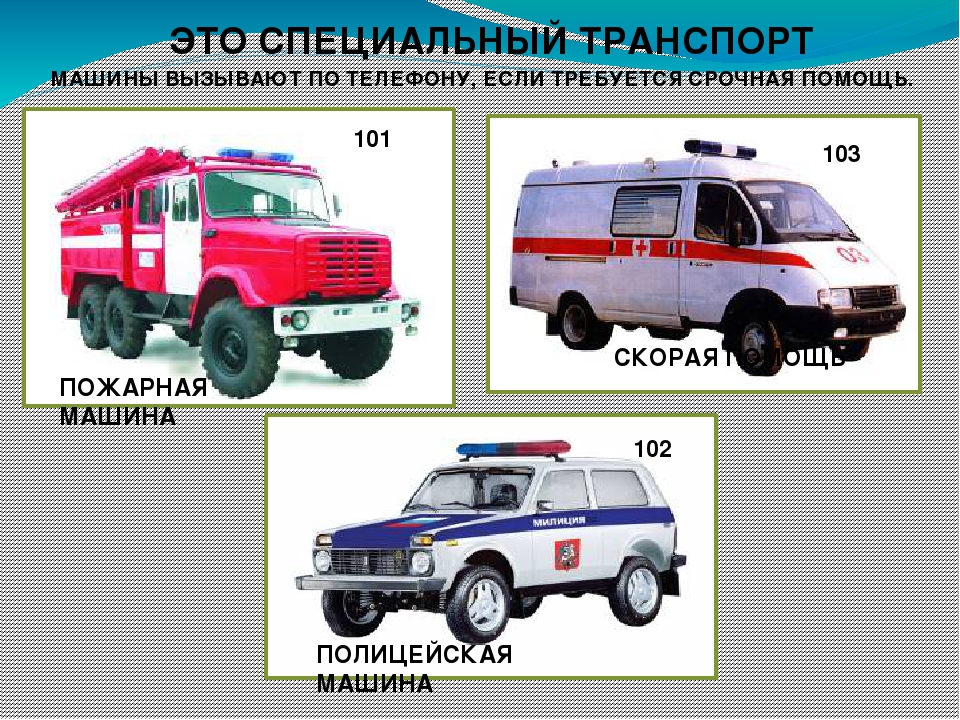 Схема построения из лего конструктора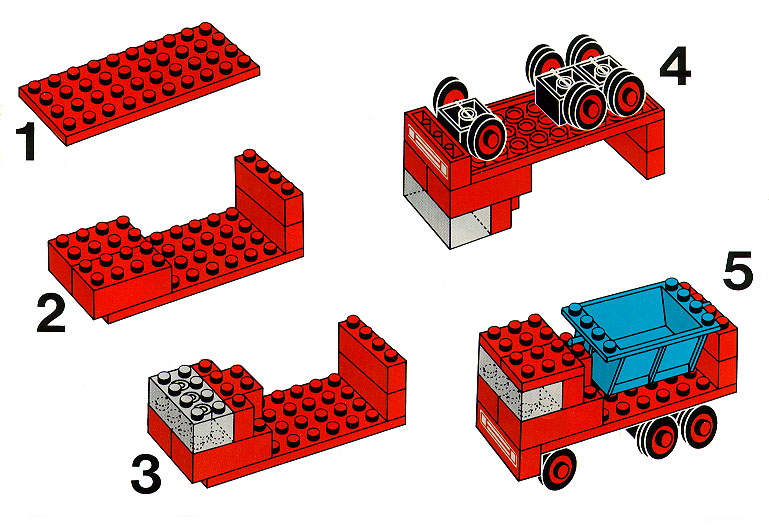 Игра «Разрезные картинки»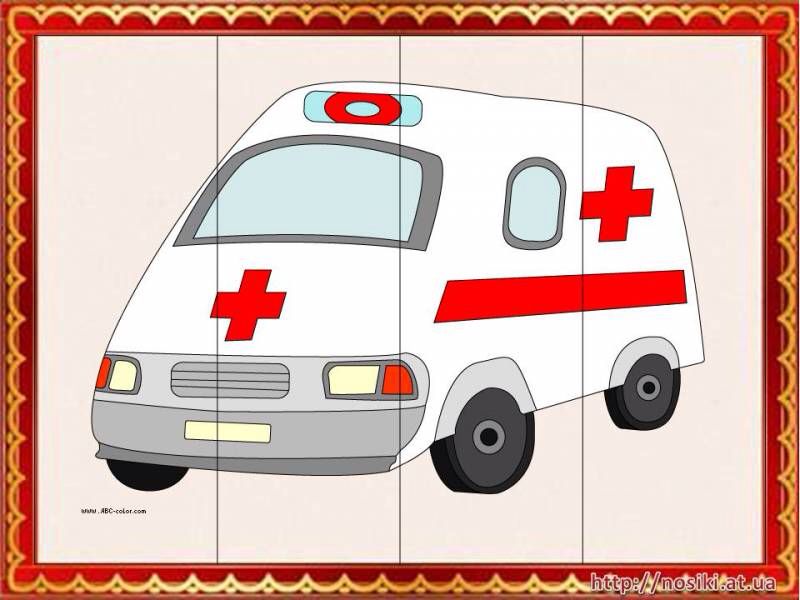 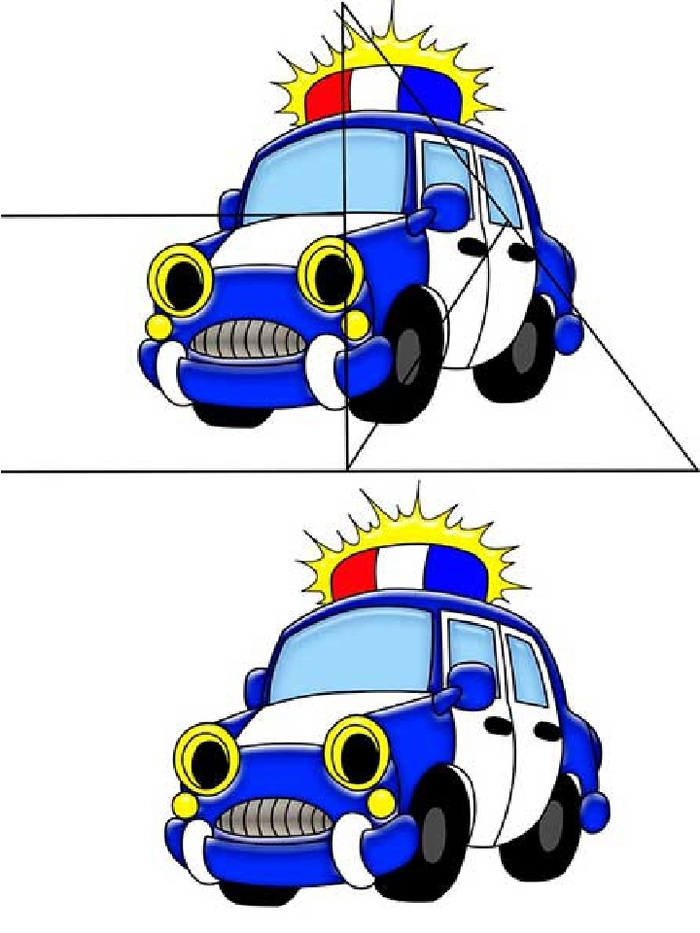 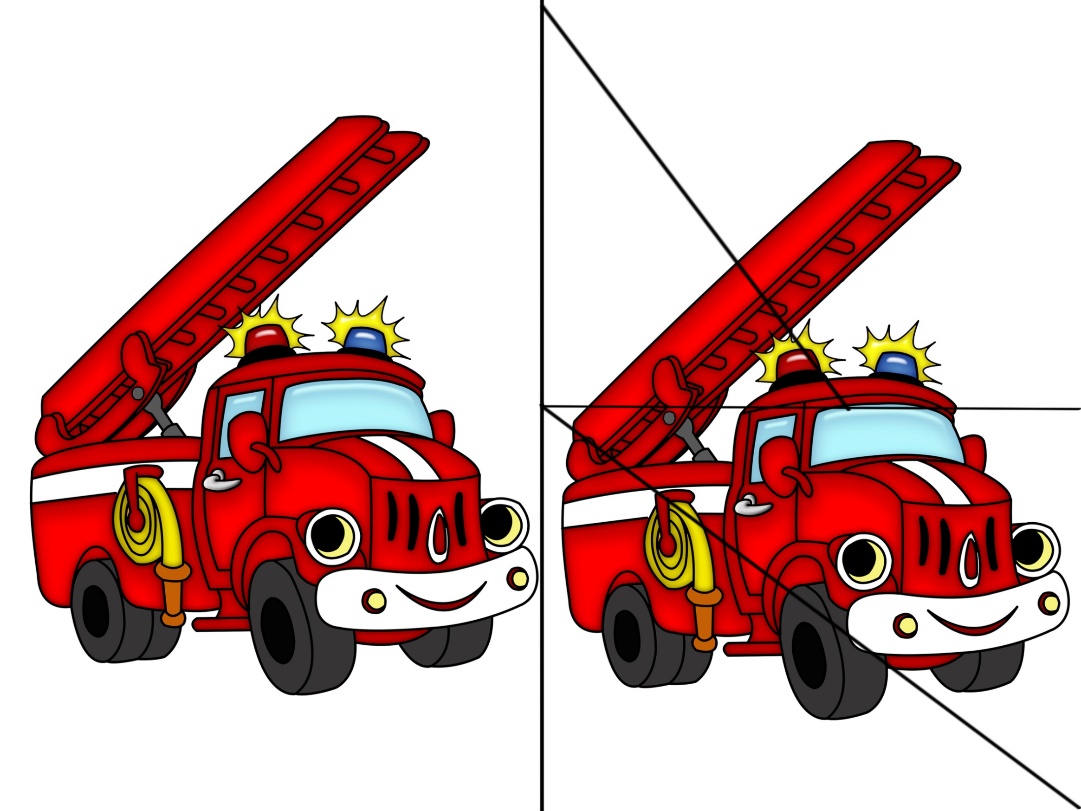 Аннотация для родителей (основная идея доступная для понимания, четко и лаконично формулированная) Занятие предназначено для ознакомления детей в игровой форме  с транспортом специального назначения  (скорая помощь, пожарная машина, полицейская машина) и как эти виды транспорта помогают людям в чрезвычайных, экстренных ситуациях.Цель КОПРасширить кругозор детей, обогащать их словарный запас; уточнить представление о транспорте специального назначения, объяснить значение некоторых машин специального назначения; продолжить изучение правил дорожного движения; развивать наблюдательность, внимание.Количество часов КОП1 занятие 20 минут Максимальное количество участниковГруппа детейПеречень материалов и оборудования для проведения КОПМультимедиа (ноутбук, ПО Power Point), иллюстративный материал с изображением машин специального назначения, игрушки-машины: пожарная, полиция, скорая, сюжетные картинки с изображением различных ситуаций работы специализированных машин, специализированные машины.Предполагаемые результаты (умения/навыки, созданный продукт)Умеет описывать предметы; знает транспорт специального назначения, как он используется; понимает необходимость неукоснительного соблюдения правил дорожного движения; правил безопасности; уважительно относится к людям, связанным с работой на транспорте.Список литературы, использованной при подготовке КОП. Рассказ М. Ильина, Е. Сегала «Машины на нашей улице»ЗадачиДеятельность педагогаДеятельность детейПредполагаемый результат Тема: «Транспорт специального назначения»»Тема: «Транспорт специального назначения»»Тема: «Транспорт специального назначения»»Тема: «Транспорт специального назначения»»1.познакомить детей со службами спасения, правильно набирать номер телефона служб спасения, называть домашний адрес;2. учить ориентироваться в дорожной азбуке: различать, понимать обозначение некоторых дорожных знаков;3. воспитывать у детей желание помогать другим людям.В нашем городе, как и в любом другом, существуют специальные службы, которые помогают людям в трудных и опасных ситуациях. И чтобы помощь пришла быстро и вовремя, службы используют специальный транспорт: автомобили специального назначения.Например, если в доме случился пожар, что нужно сделать в первую очередь?Воспитатель: Но, чтобы вызвать пожарную спасательную службу нужно знать не только номер телефона, но что еще?Ещё существуют правила, если случился пожар: ---Нельзя трогать спичкиНельзя играть возле открытого огня и раскаленных предметовНельзя сушить возле них одеждуНельзя разводить костры без присутствия взрослыхНельзя забывать о включенных электроприборахПри пожаре сразу сообщать взрослымВоспитатель: В квартиру настойчиво стучатся незнакомые люди и просят впустить их в квартиру. Как поступать в этой ситуации?Воспитатель: Если кто –то заболел или поранился, и ему срочно требуется помощь врача?Воспитатель: Что означают цифры 101, 102, 103, 104 ?Воспитатель: Ребята, чем оборудованы все машины специального назначения?Воспитатель: А для чего им нужна сирена и проблесковые маячки?Воспитатель: Ребята, а мы должны пропускать машины спец. служб на дороге, если горит зеленый сигнал пешеходного светофора?Воспитатель: Мы всегда должны пропускать машины спец. назначения?Физминутка «Мы - шоферы».Едем, едем на машине (движение рулем)Нажимаем на педаль (ноги согнуть в колене, вытянуть)Газ включаем, выключаем (рычаг (руки) повернуть к себе, от себя)Смотрим пристально мы вдаль (ладонь ко лбу)Дворники счищают каплиВправо, влево – чистота! (руками вправо-влево)Волосы ерошит ветер (пальцами взъерошить волосы)Мы шоферы хоть куда! (большой палец правой руки вверх)-Отдохнули? А теперь, мы с вами отгадаем загадки:«Я мчусь с сиреной на пожар,Везу я воду с пеной,Потушим вмиг огонь и жар,Мы быстры, словно стрелы.»(Пожарная машина)«Если кто-то заболел,Срочно нас зовет на помощь, —Набери скорей ноль-три...И приедет...»(Скорая помощь)«На этой машине белого цвета,Синеют полоски, мигалка надета.И цифры ноль два на ней написали.Чтобы все люди ее узнавали.2(Полицейская машина)А сейчас мы с вами возьмём любой из конструкторов и построим кто какую хочет спец.машинуДети: Звони по телефону и о пожаре сообщи в пожарную службу. Пусть помнит каждый гражданин пожарный номер – 101 (на экране появляется пожарная машина).Дети: Полный домашний адрес (город, улица, дом, квартира); называют свой домашний адрес.Дети: Если дома ты один остался, и кто-то в дверь пытается стучать, нужно набрать 102 и полицию позвать. (на экране появляется полицейская машина)Дети: Если вдруг ты сильно простудился или ногу поломал, нужно набирать по телефону 103.(на экране появляется машина скорой помощи)Дети: Номера телефонов, по которым можно вызывать разные спец. службы.Дети: Проблесковыми маячками и сиреной.Дети: Когда спец. машины спешат на помощь, они включают проблесковые маячки и сирену, чтобы автомобили и пешеходы уступали им дорогу.Дети: Да, должны, так как они спешат на помощь.Дети: Только тогда когда включена сирена и проблесковый маячок.Дети выполняют физминуткуОтгадывают загадки про спец.машиныОтгадывают загадки про спец.машиныОтгадывают загадки про спец.машиныСтроят из конструктора машины.Дети знают телефон пожарной службы; правила безопасности при пожаре, правила дорожного движенияУмеют отгадывать загадки про спец.технику.Активно пользуются конструктором для постройки данных машин.